Proyek Akhir Praktikum IIITeori SingkatData warehouse adalah jenis sistem manajemen data yang dirancang untuk memungkinkan dan mendukung kegiatan business intelligence (BI), terutama analitik. Gudang data semata-mata dimaksudkan untuk melakukan kueri dan analisis dan sering berisi sejumlah besar data historis. Data dalam gudang data biasanya berasal dari berbagai sumber seperti file log aplikasi dan aplikasi transaksi. Gudang data memusatkan dan mengkonsolidasikan sejumlah besar data dari berbagai sumber. Kemampuan analitisnya memungkinkan organisasi untuk memperoleh wawasan bisnis yang berharga dari data mereka untuk meningkatkan pengambilan keputusan. Seiring waktu, ia membangun catatan sejarah yang dapat sangat berharga bagi para ilmuwan data dan analis bisnis. Karena kemampuan ini, gudang data dapat dianggap sebagai "sumber kebenaran tunggal" organisasi.Cleansing DataCleansing Data adalah suatu proses mendeteksi dan memperbaiki (atau menghapus) data set, tabel, dan database yang korup atau tidak akurat. Data tidak akurat tersebut berupa data yang kosong dan tidak memiliki nilai atau berisi nilai NULL/NaN. Tujuan dari cleansing data ialah agar ketika data diproses nanti, tidak terjadi adanya error dari pengolahan data yang dilakukan akibat data yang tidak lengkap ataupun data hilang (missing value).Berikut ini adalah langkah langkah dalam melakukan cleansing data menggunakan Spoon Pentaho:Data PreparationUnduh serta ekstrak datanya dan satukan kedalam folder seperti pada gambar dibawah.Excel InputBuka Pentaho Spoon Data Integration lalu buat struktur seperti pada gambar dibawah ini lalu simpan dengan format Cleansing Cabai Merah Keriting [Bulan] [Tahun].ktr seperti Cleansing Cabai Merah Keriting Agustus 2020.ktrBerikut ini adalah konfigurasi pada step Microsoft Excel Input (Files, Sheets, Fields)CSV InputBuka Pentaho Spoon Data Integration lalu buat struktur seperti pada gambar dibawah ini lalu simpan dengan format Cleansing Cabai Merah Keriting [Bulan] [Tahun].ktr seperti Cleansing Cabai Merah Keriting Oktober 2020.ktrBerikut ini adalah konfigurasi pada step CSV File Input.Data FilteringStep selanjutnya adalah melakukan select value yang berguna untuk memilah kolom pada excel seperti pada gambar berikut. Kemudian Delete kolom No saja, karena nomor tidak diperlukan lalu Klik OK.Kemudian lakukan ascending data pada proses step Sort RowsKemudian pada step Filter Rows, buang beberapa nama pasar seperti contoh pada dibawah ini. Untuk menambahkan condition klik icon + di pojok kanan atas.Berikut List Data Nama Pasar yang mau dibuang (2020)Excel OutputLangkah terakhir simpan data menggunakan step Microsoft Excel Output dengan konfigurasi sebagai berikut lalu simpan dengan format nama Cabai Merah Keriting [Bulan] [Tahun].xls seperti Cabai Merah Keriting Agustus 2020.xls (File & Sheet)Alat dan BahanHardware	: Laptop/PCSoftware	: Spoon Pentaho from Hitachi VantaraElemen KompetensiTugas Akhir Praktikum III – Screenshot Struktur yang sudah berhasil berjalan1. Cleansing Januari 20202. Cleansing Februari 20203. Cleansing Maret 20204. Cleansing April 20205. Cleansing Mei 20206. Cleansing Juni 20207. Cleansing Juli 20208. Cleansing Agustus 20209. Cleansing September 202010. Cleansing Oktober 202011. Cleansing November 202012. Cleansing Desember 2020File PraktikumGithub Repository:Soal LatihanSoal:Apa itu Cleansing Data?Mengapa Data perlu dilakukan Cleansing?Jawaban:
1. 
2. KesimpulanDalam pengerjaan praktikum Data Warehouse, kita harus benar-benar teliti dalam menginputkan suatu fungsi untuk menampilkan suatu keluaran pada layar dengan sesuai.Kita dapat mengetahui…Cek List ()Formulir Umpan BalikKeterangan:MenarikBaikCukupKurangNama:(Isi Nama Anda)NIM:
(Isi NIM Anda)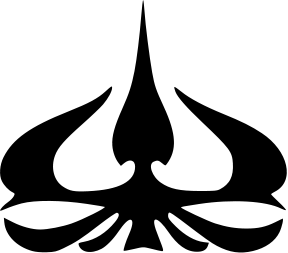 MODUL 11Nama Dosen:Ir. Teddy Siswanto, MMSiHari/Tanggal:Hari, Tanggal Bulan 2022Praktikum Data WarehouseNama Asisten Labratorium:Azhar Rizki Zulma
065001900001Nadiya Amanda Rizkania
064001900003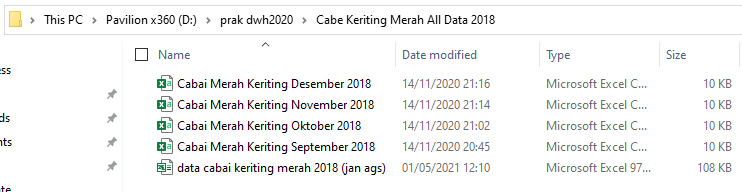 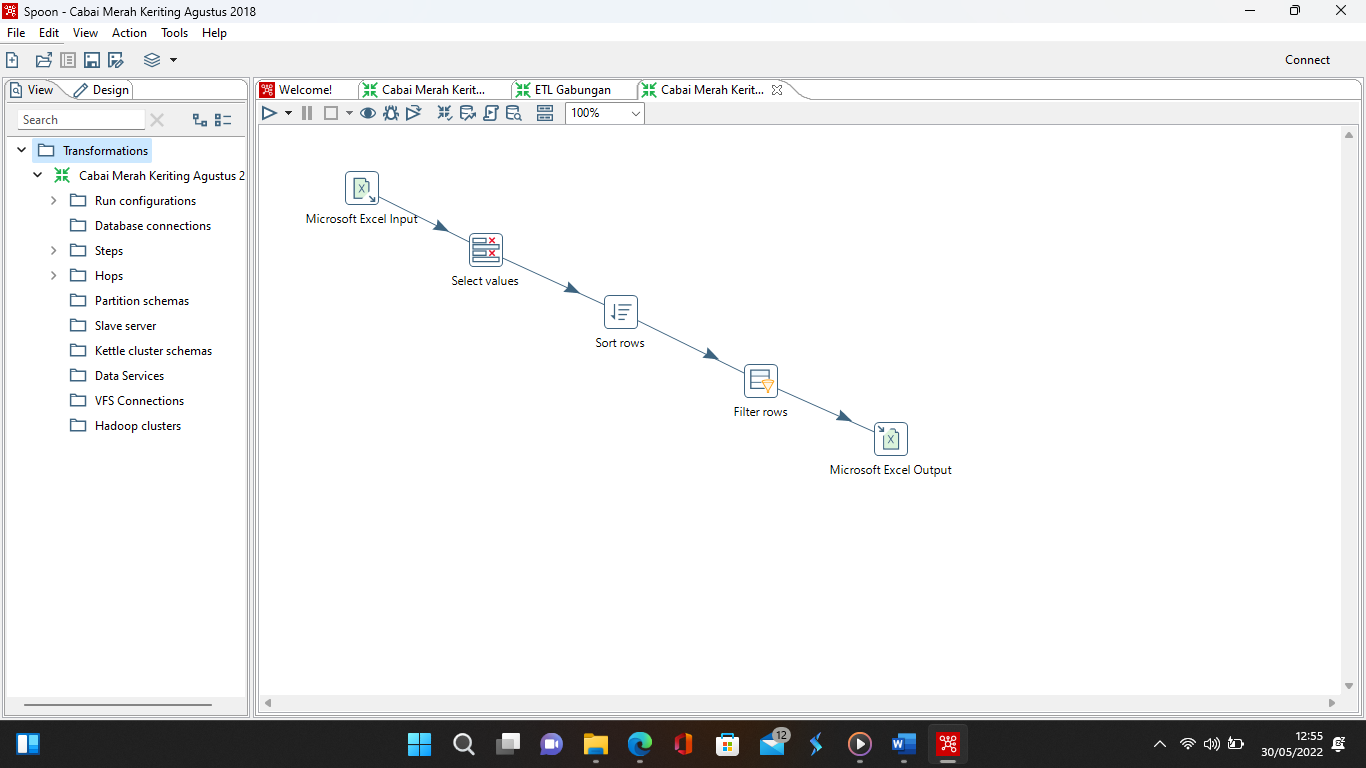 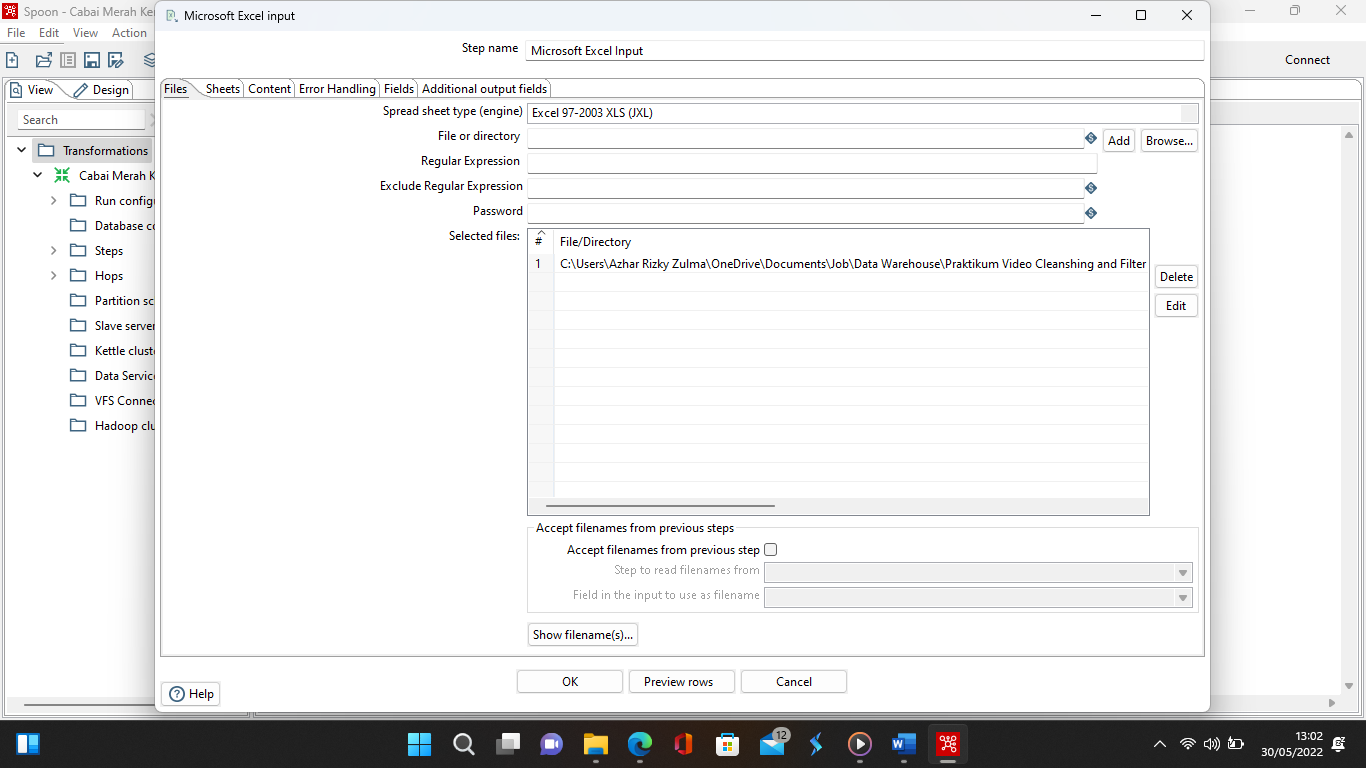 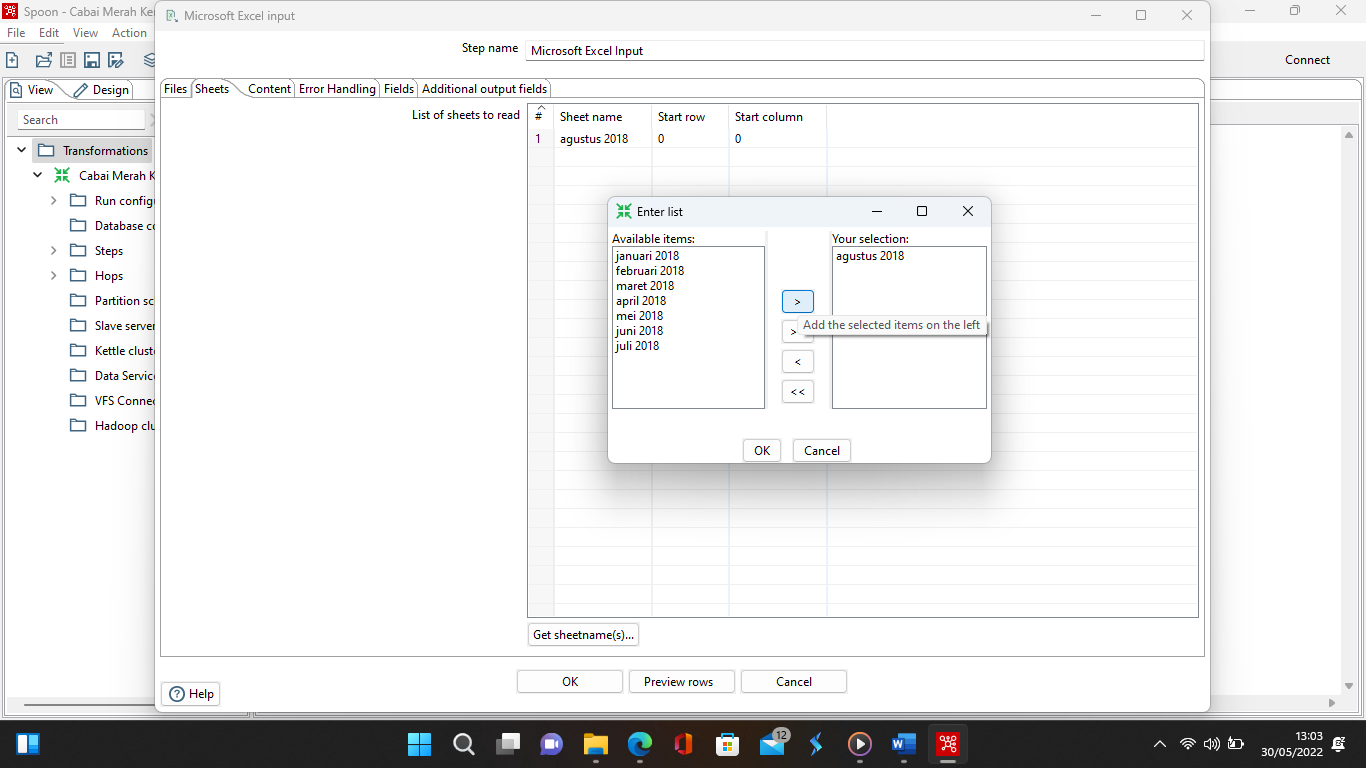 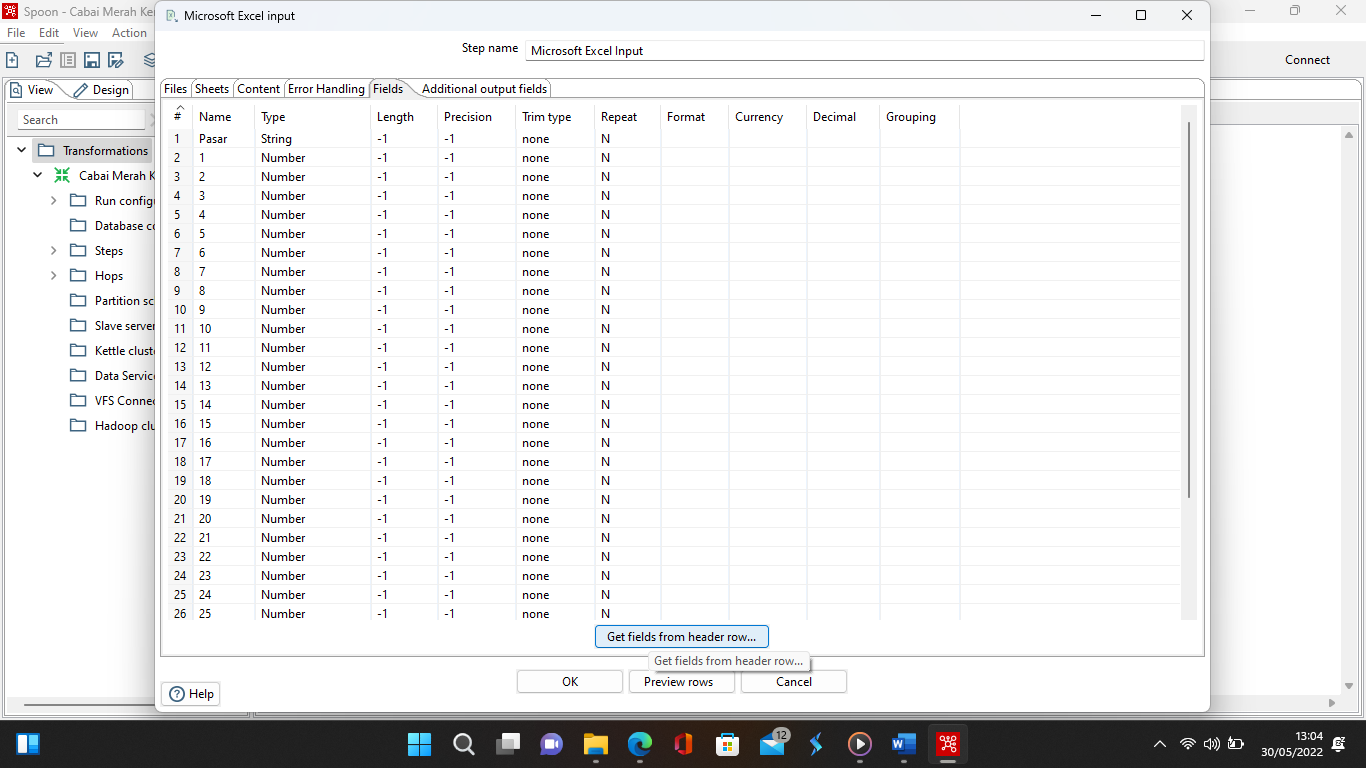 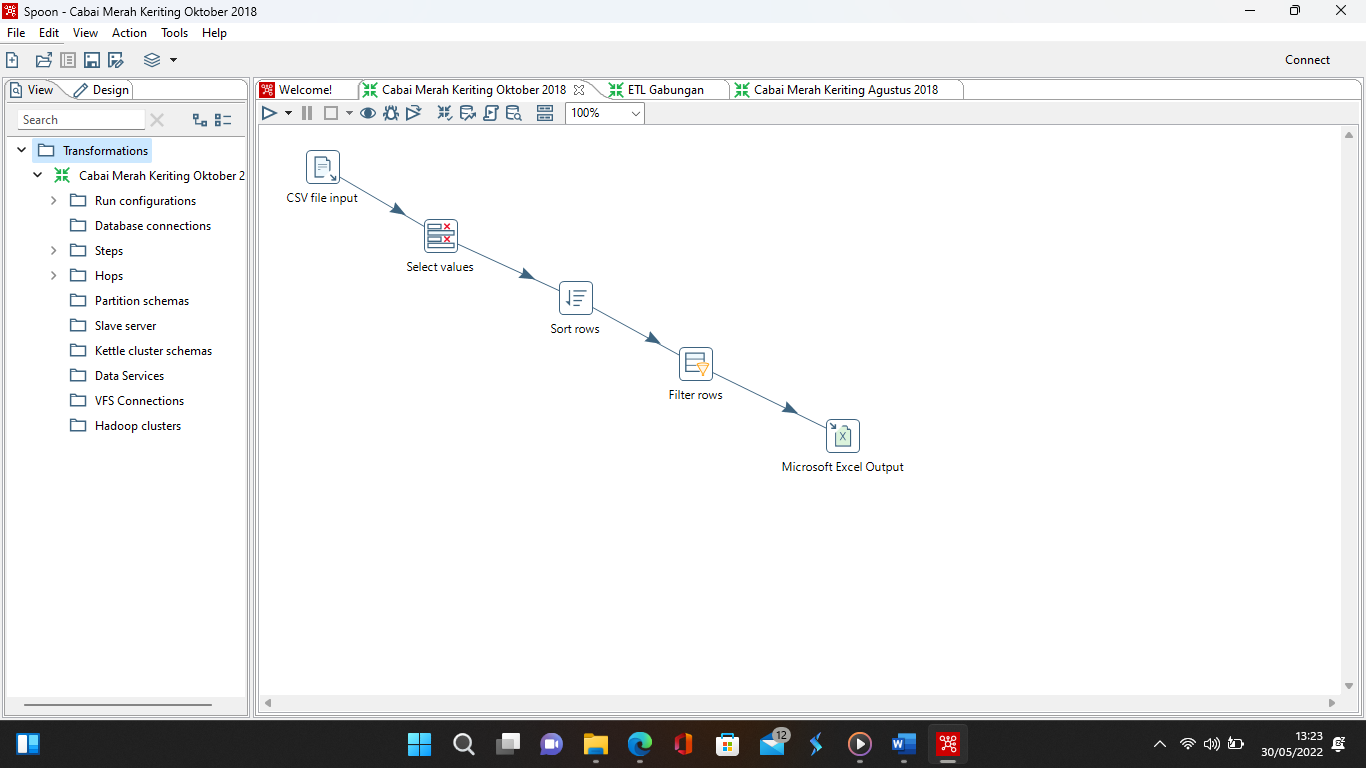 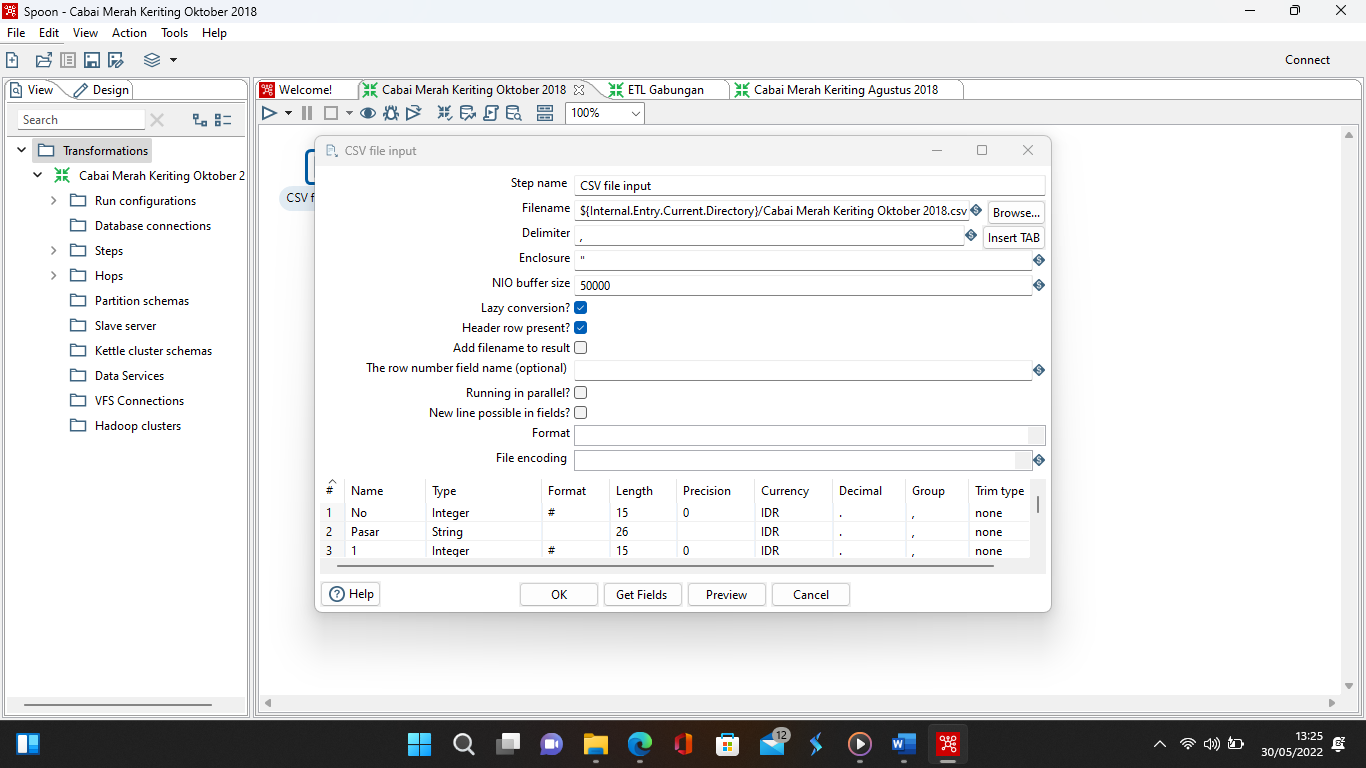 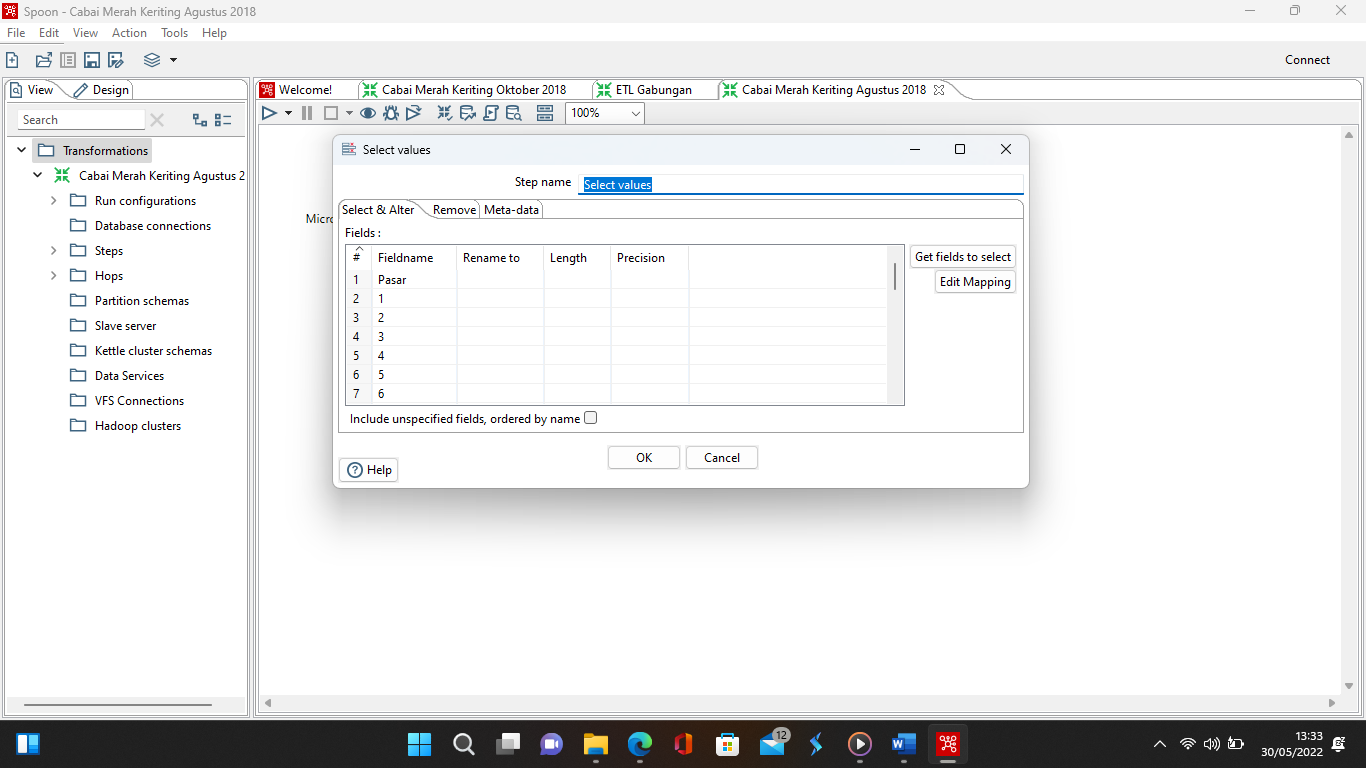 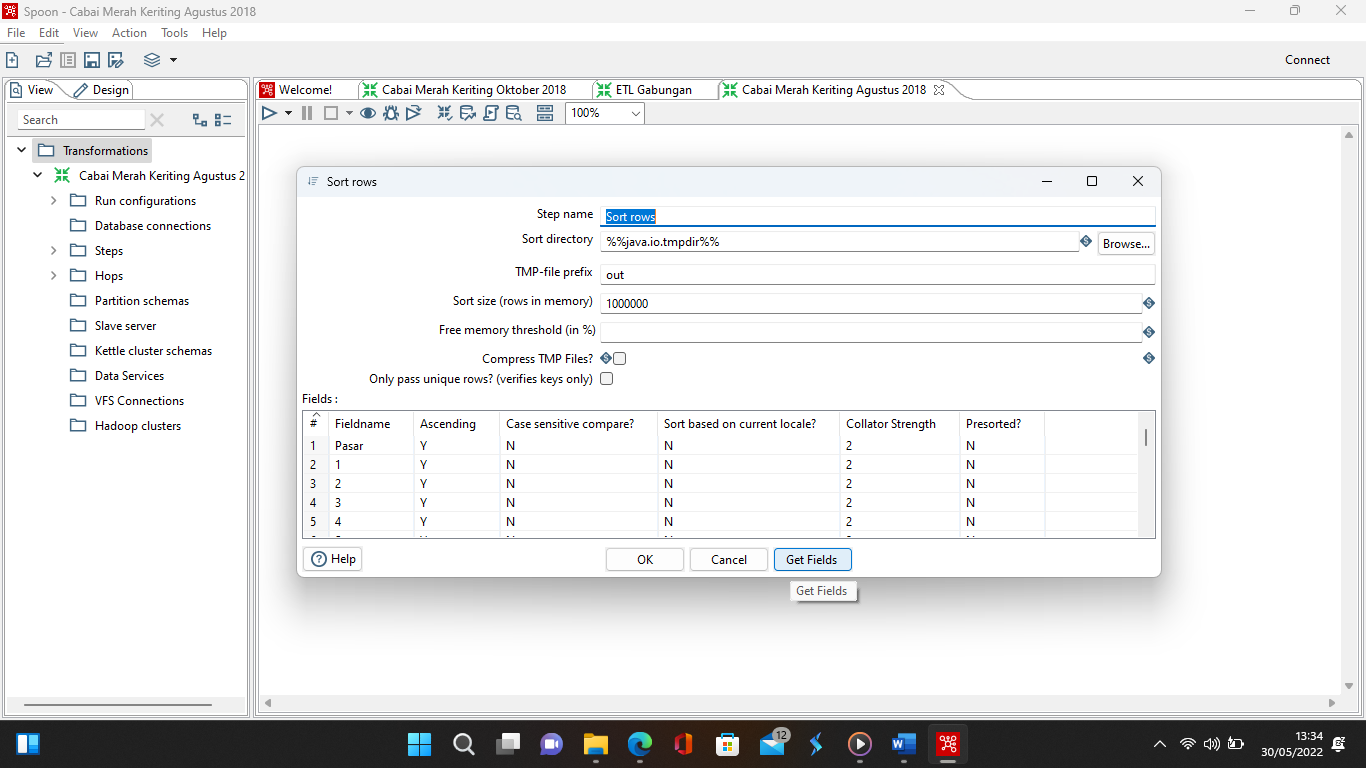 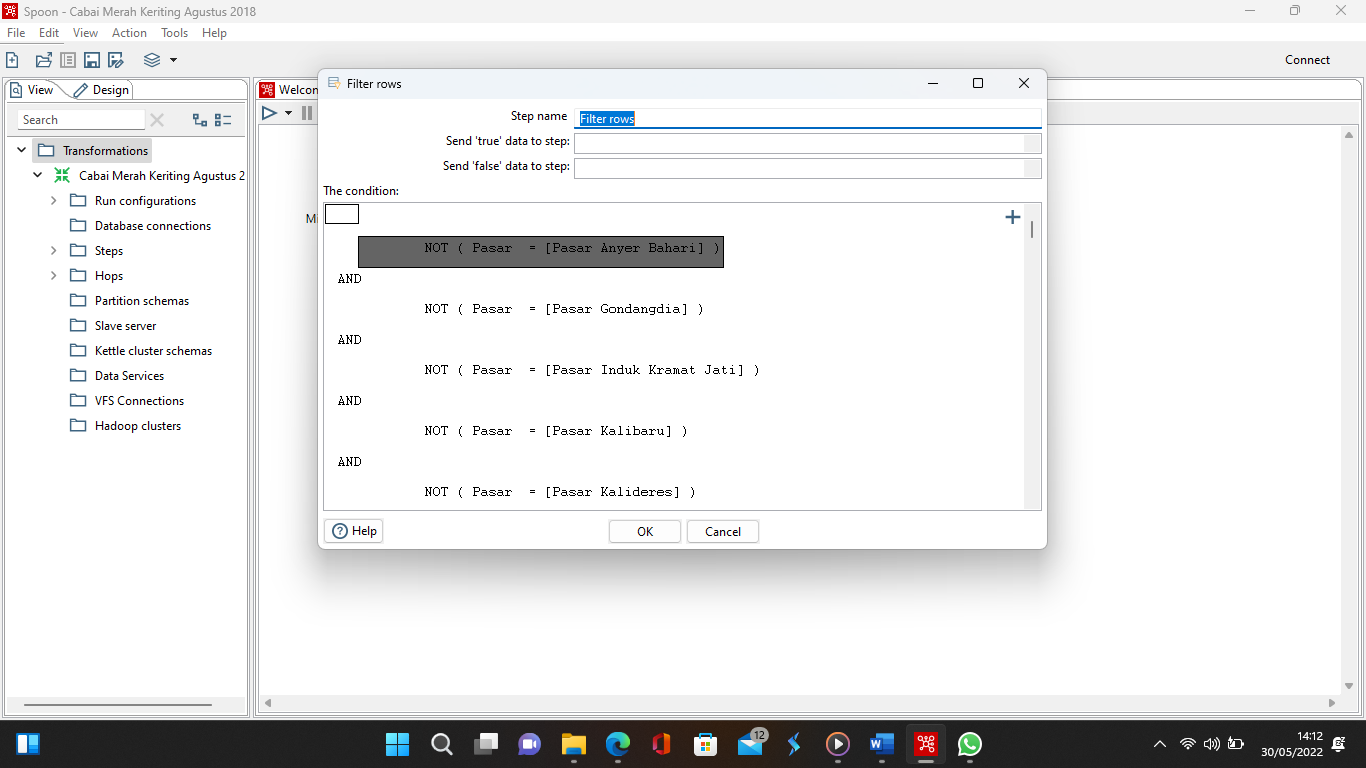 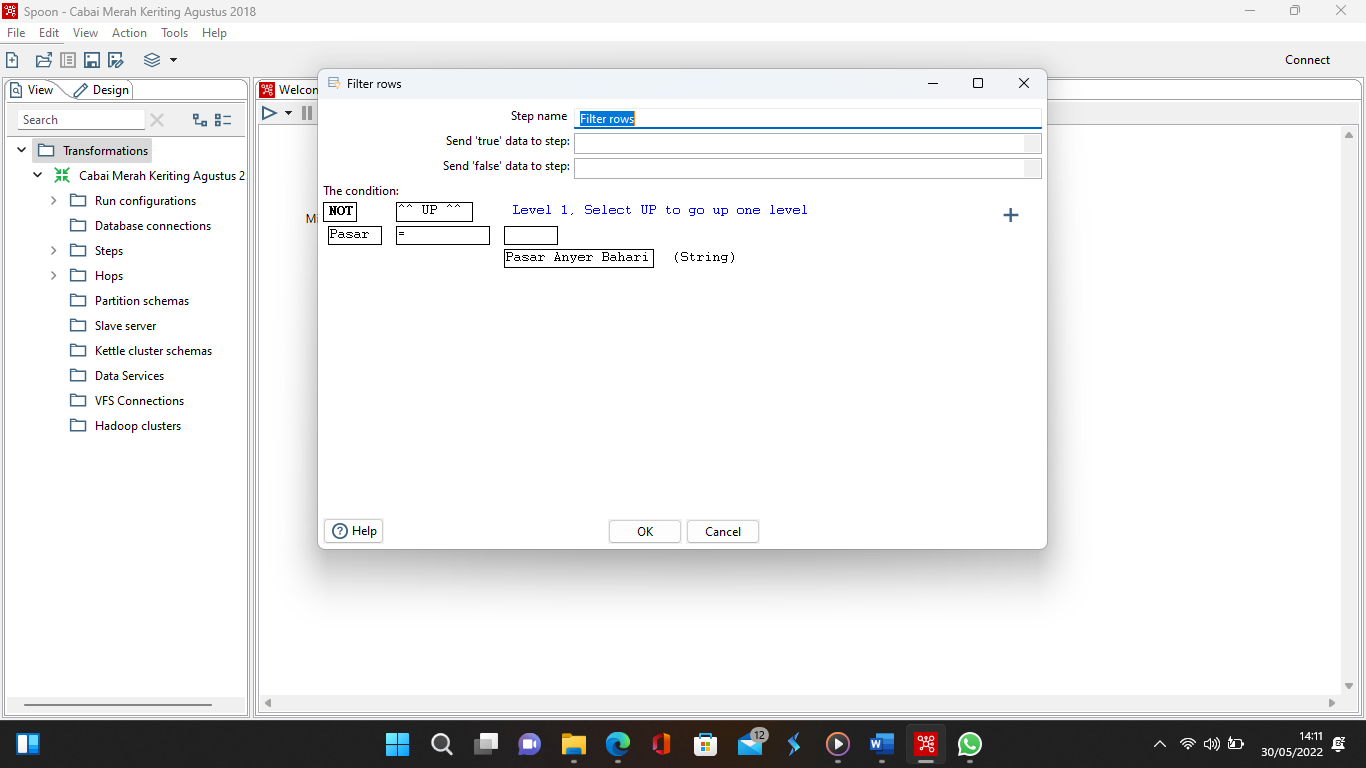 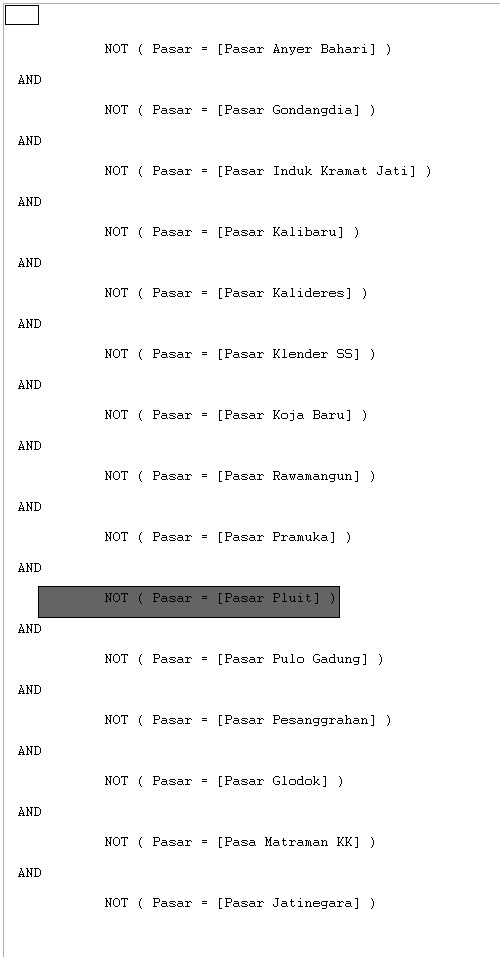 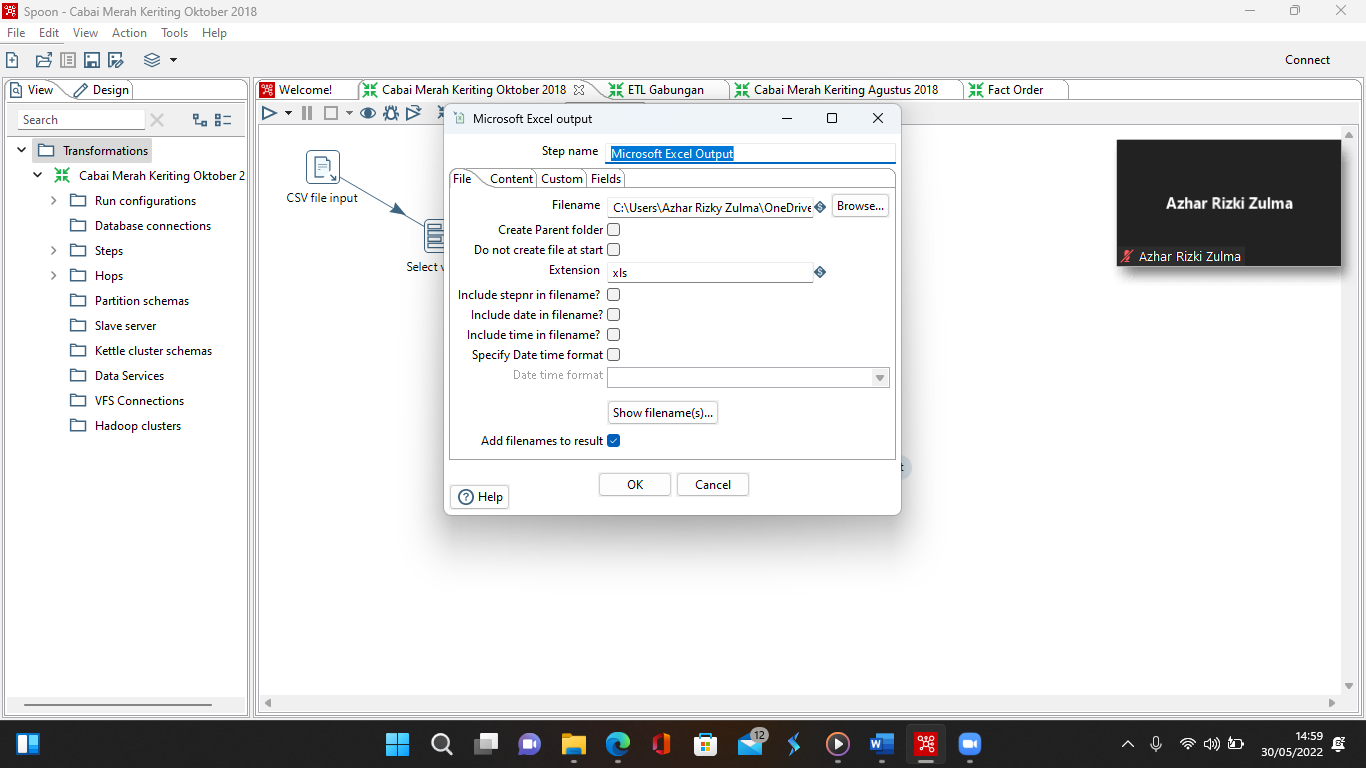 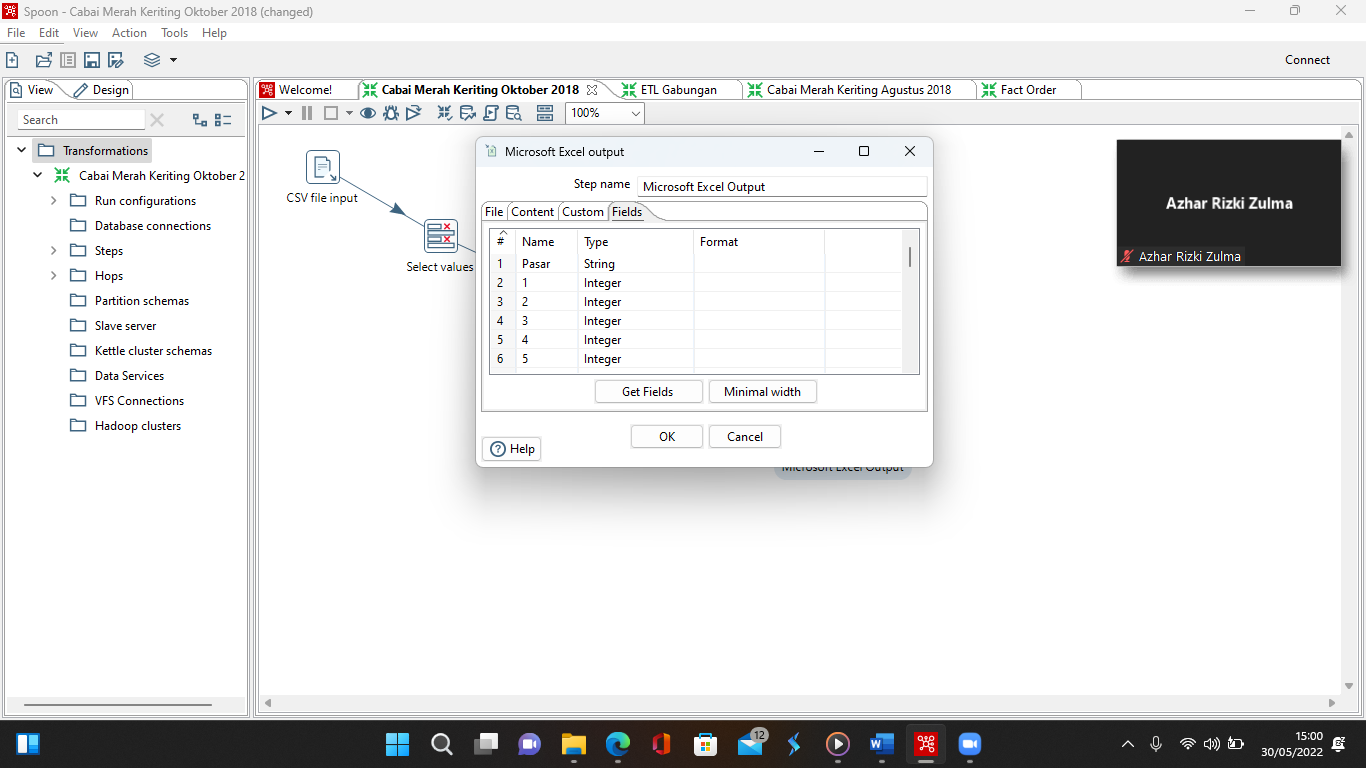 NoElemen KompetensiPenyelesaianPenyelesaianNoElemen KompetensiSelesaiTidak Selesai1.Tugas Akhir Praktikum III…NoElemen KompetensiWaktu PengerjaanKriteria1.Tugas Akhir Praktikum III… Menit…